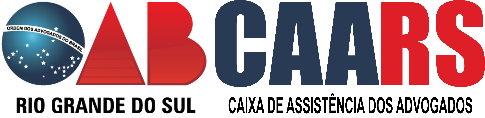 REQUERIMENTO PARA SOLICITAÇÃO DE AUXILIO NATALIDADE (GESTAÇÃO NÃO LEVADA A TERMO)Prezado Presidente,Eu, (nome completo)____________________________________________________________ Estado civil: ______________________________ CPF_______________ OABRS __________E-mail________________________________________________________________________Telefones de contato (_________) _________________________________________________ Endereço completo:__________________________________________________________________________________________________________________________________________CEP_________________ na cidade de _____________________________________, REQUEIRO, se atendidos os requisitos autorizadores, o pagamento de AUXÍLIO NATALIDADE, em razão da gestação interrompida em___/______/______, na cidade de________________________________, conforme comprovantes anexos.Caso deferido o meu pedido, informo os dados bancários para crédito: Banco ______________,agência __________________________, conta bancária nº___________________ (   ) corrente (   ) poupança, da cidade de_______________________________.Em anexo segue os documentos marcados com “x”:(      ) Cópia da Carteira da OAB/RS da (o) advogada (o) ou estagiária (o);(      ) Cópia da guia de internação/alta hospitalar ;(      ) Cópia de laudos e exames laboratoriais e afins;(      ) Comprovante de residência.Porto Alegre, _________de _______20___.__________________________________________Assinatura